Протокол Заседания Правления Партнерства № 24 от  27 сентября  2018г.Место проведения: 109382, г. Москва, ул. Мариупольская, д.6, офис30.Общее количество членов Правления Партнерства – 9 членов.Явка обеспечена – 89 %. Заседание Правления Партнерства правомочно рассматривать и принимать решения по всем вопросам повестки дня.Присутствовали:Панькив Сергей Владимирович – Председатель Правления,Безвестный Георгий ВладимировичМорозов Александр Олегович,Павленко Ирина Викторовна - независимый член Правления Партнерства                     Распопова Анна Сергеевна,Стражникова Елена Юрьевна,Стволыгин Андрей ВладимировичЦветков Анатолий Константинович Приглашенные лица на Заседание: - Исаенко Ирина Семеновна  -  Исполнительный директор СРО МНПСП-Лига - Розанчугова Наталия Васильевна – юрист СРО МНПСП-ЛигаПовестка дня:Выбор председателя заседания Правления и секретаря Правления.Рассмотрение вопроса о плане работы СРО МНПМП-ЛИГА на 2018-2019 гг   Рассмотрение вопроса о существующих на сегодняшний момент доходах и расходах СРО МНПСП-Лига.Проведение ежегодного Общего собрания членов СРО в 2019 году.Ход заседания:По первому вопросу: Для ведения Заседания Панькив С.В. предложил свою кандидатуру для избрания в качестве Председателя Заседания; кандидатуру Исполнительного директора Партнерства Исаенко И.С. для избрания в качестве секретаря Заседания.ГОЛОСОВАНИЕ: "ЗА" - 8, "ПРОТИВ" - 0, "ВОЗДЕРЖАЛИСЬ" - 0.Принято единогласно.Правление решило:- избрать председателем Заседания  Правления – Панькива Сергея Владимировича;- избрать секретарем Заседания – Исаенко Ирину Семеновну.По второму вопросуСЛУШАЛИ:  Панькив С.В., Исаенко И.С., Павленко И.В., Розанчугова Н.В. с предложением внести некоторые коррективы в План работы СРО МНПСП-ЛИГА на 2018-2019 гг.   Предложено:Работа с претензиями пациентов - всем Членам СРО необходимо в кратчайшие сроки уведомлять руководство СРО о поступивших претензиях, при этом высылать Договор на оказание услуг, ИДС, медицинскую документацию, претензию (жалобу);                 - провести семинар для Главных врачей клиник - членов СРО на тему работы с     претензиями на местах;Разработать прейскурант дополнительных услуг по консультированию членов СРО по работе с претензиями пациентовПроинформировать всех Членов СРО о предстоящих проверках в 2019 г. согласну опубликованному плану проверок (декабрь 2018 г.) до 01.02.2019 г.Подготовить и утвердить план и программу внутренних проверок членов СРО на 2019 год. Срок - декабрь 2018 г. Разослать Членам СРО план ежегодного аудита Членов СРО на 2019 г.Поручить Председателю Правления поздравить с вступлением в должность нового Президента СтАР.Разработать для членов СРО Инструкцию по риск-ориентированному подходу при проверках (порядок включения организации в план проверок и порядок проведения, новые виды контроля). Срок - январь 2019 г. Поручить всем Членам СРО выяснить и предоставить сведения о риск-ориентированности каждого предприятия – Члена СРО.Организовать сопровождение (консультирование по предмету проверки, предоставление перечня обязательных документов для проверки, направление писем-уведомлений в надзорные органы) членов СРО при проведении плановых проверок.Для этого разработать и разместить на сайте чек-листы по видам контроля. Срок - февраль 2019 г.Опубликовать на сайте СРО существующие Чек-листы для прохождения проверок.Обновить и опубликовать на сайте обязательные ИДС.Проводить мониторинг, но не предпринимать активных действий по вопросу Номенклатуры медицинских услуг.Подготовить письмо в Медицинскую палату по вопросу документооборота в клинике.Для этого собрать информацию по количеству необходимых документов в каждой клинике. Срок до 01.02.2019 г.Подготовить справку о необходимости разработки СОПов в медицинской организации. Срок до 01.03.2019 г.Разработать шаблон  «Правила внутреннего распорядка в клинике» для Членов СРО.Для этого каждый Член СРО должен выслать на электронную почту СРО «Правила внутреннего распорядка в клинике» и «Правила приема пациентов», существующие в клинике.Подготовить предложения по внесению изменений в Табель оснащения. Срок исполнения до 01.12.2018 г.      Подготовить письмо в Минздрав с предложениями и обоснованиями. Срок до 01.03 2019 г.Участвовать в разработке и корректировке Протоколов ведения больных:- систематизировать информацию по действующим протоколам СТАР;- уточнить, какие протоколы находятся в разработке;- сбор информации у Членов СРО: какие протоколы на сегодня необходимы.- налаживание взаимодействия со СТАР по данному направлению.Ответственный – Стражникова Е.Ю.Рассмотреть вариант собрания Членов СРО в регионахРЕШИЛИ: Принять коррективы в План работы СРО МНПСП-ЛИГА на 2018-2019 гг.ГОЛОСОВАНИЕ: "ЗА" - 8, "ПРОТИВ" - 0, "ВОЗДЕРЖАЛИСЬ" – 0Решение принято единогласно.По третьему вопросу: СЛУШАЛИ: Исаенко И.С. освятила вопрос о наличии денежных средств на счету организации, о необходимости дополнительных (целевых) взносов для обеспечения участия в мероприятиях отрасли (конференции, съезды, выставки и т.д.)РЕШИЛИ:1) Принять к сведению информацию о доходах и расходах СРО.2) Подготовить к следующему заседанию Правления Проект решения о внесении целевых взносов.ГОЛОСОВАЛИ:  «За» – 8. «Против» – нет. «Воздержался» – нет.Решение принято единогласно.	По четвертому вопросу:СЛУШАЛИ:Исаенко И.С. озвучила требования Устава о проведении отчетного ежегодного Общего собрания членов СРО не ранее чем через 2 месяца и не позднее 4 месяцев после окончания финансового года. Предложила проведение собрания март-апрель 2019 года.Павленко И.В. предложила рассмотреть возможность проведения Общего собрания в регионах нахождения клиник членов СРО.РЕШИЛИ:1) Ежегодное Общее отчетное собрание участников СРО провести в марте-апреле 2019 года.2) Согласовать с участниками СРО наиболее удобную дату проведения Собрания в срок до 01.12.2018 г.3) Собрать мнения участников СРО о возможности проведения Собрания в регионах в срок до 01.12.2018 года.Председатель Правления _________________/Панькив С.В./Секретарь Заседания    __________________/Исаенко И.С./Протокол составлен 10.10.2018 г.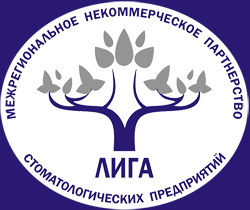 СРО Межрегиональное некоммерческое партнерствостоматологических предприятий «ЛИГА»Россия, 109382, г. Москва, ул.Мариупольская, д.6, офис30тел: +7(915)314 19 52, info@ligadent.ru, www.ligadent.ru